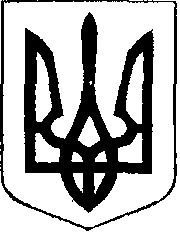                                                У К Р А Ї Н А          Жовківська міська радаЖовківського району Львівської області	37-а сесія VIІ-го демократичного скликання 				  ВИПИСКА З РІШЕННЯВід  30.11.2018р.    № 26	м. ЖовкваПро затвердження  технічної документаціїіз землеустрою щодо встановлення (відновлення)меж земельної ділянки в натурі (на місцевості), для будівництва та обслуговування житловогобудинку, господарських будівель і спорудв м.Жовкві.             Розглянувши заяви про затвердження  технічної документації із землеустрою щодо встановлення (відновлення) меж земельної ділянки в натурі (на місцевості), для будівництва та обслуговування житлового будинку, господарських будівель і споруд в м.Жовкві, керуючись ст.12, 118, 121, 186 Земельного кодексу України та ст.26 Закону України «Про місцеве самоврядування в Україні», Жовківська міська радаВ И Р І Ш И Л А:	       2. Затвердити гр. Мікулі Оксані Михайлівні технічну документацію із землеустрою щодо встановлення (відновлення) меж земельної ділянки в натурі (на місцевості), площею 0,0500 га. у власність, кадастровий номер 4622710100:01:009:0241 для будівництва та обслуговування житлового будинку, господарських будівель і споруд по вул.Я.Мудрого,10   в м.Жовкві.       2.1. Надати у власність гр.Мікулі Оксані Михайлівні  земельну ділянку (кадастровий номер 4622710100:01:009:0241) площею 0,0500 га. , для будівництва та обслуговування жилого будинку,  господарських будівель і  споруд  по   вул. Я.Мудрого, 10   в місті Жовкві       3. Зареєструвати речове право на земельну ділянку у встановленому законодавством порядку.      4. Виконувати обов’язки власника земельної ділянки до вимог статті 91 Земельного кодексу України.Міський голова							Петро Вихопень